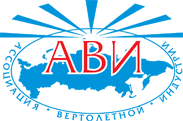 ДЛЯ УЧАСТНИКОВ ФОРУМА Ассоциации Вертолетной Индустрии(25 ноября 2017 года МВЦ «Крокус Экспо»)ЗАЯВКА НА УЧАСТИЕ  в  РОЗЫГРЫШЕ БЕСПЛАТНОГО СТЕНДА                                    Название компании _____________________________________________________________________________________Сфера деятельности___________________________________________________________________________________Член Ассоциации Вертолетной Индустрии (нужное подчеркнуть)               да                     нет   Фактический адрес: ____________________________________________________________________________________Почтовый адрес:_________________________________________Web-сайт_____________________________________Телефон_____________________Факс_______________________E-mail_________________________________________Контактное лицо______________________________________________________________________________________Должность в компании ________________________________________Телефон__________________________________Цена указана со скидкой 50% от стандартного предложенияПри оплате 50 % стоимости заявки до 25 ноября 2016 г. компания имеет право участия в розыгрыше стендаВсе участники розыгрыша оставляют в дальнейшем за собой право участия в выставке HeliRussia 2017 на оговоренных в заявке условияхОплата стоимости участия в выставке является акцептом предложения заключить договор на участие в выставке HeliRussia 2017 на приведенных в Заявке условиях в соответствии с п.3 статьи 438 ГК РФ. ПОДПИСЬ____________________                    ДАТА__________________                М.П.Заполненную заявку отправить по факсу: +7 (495) 926-38-83 или на E-mail: info@helirussia.ruВыставочная площадьЦена за 1кв. м(руб.)Количество метровСтоимость (руб.)Стандартная оборудованная площадь (минимум 9 кв. м)11 4709103 230Необорудованная площадь (минимум 9кв. м)Расположение стендаМинимальная площадь (кв.м)Наценка за расположение,(%)Стоимость(руб.)Линейное (открыта одна сторона)9нетУгловое (открыты две стороны)185Полуостров (открыты три стороны)3610Остров (открыты четыре стороны)5415Регистрационный взносРегистрационный взносРегистрационный взнос20 560Номер стендаНомер стендаНомер стендаПо согласованиюРеклама в каталоге выставкиРеклама в каталоге выставкиРеклама в каталоге выставки2-я, 3-я страница обложки                                      2000002-я, 3-я страница обложки                                      2000002-я, 3-я страница обложки                                      200000Цветная 1 полоса                                                    64 150Цветная 1 полоса                                                    64 150Цветная 1 полоса                                                    64 150Цветная ½ полосы                                                  32 700Цветная ½ полосы                                                  32 700Цветная ½ полосы                                                  32 700ОБЩАЯ СТОИМОСТЬ ЗАЯВКИ (включая налоги)ОБЩАЯ СТОИМОСТЬ ЗАЯВКИ (включая налоги)ОБЩАЯ СТОИМОСТЬ ЗАЯВКИ (включая налоги)123 790